环境信息年度披露报告企业名称：山东华迈纸业有限公司统一社会信用代码：91370725MA3L81C12R报告年度：2022年度编制日期：2023年1月7日承诺书我承诺，山东华迈纸业有限公司2022年度环境信息披露报告内容的真实、准确、完整，不存在虚假记载、误导性陈述或重大遗漏，并承担相应的法律责任。公司负责人：2023年1月7日承诺书我承诺，山东华迈纸业有限公司2022年度环境信息披露报告中环保数据的真实、准确、完整。环保负责人：2023年1月7日企业基本信息企业环境管理信息企业污染物产生、治理与排放信息强制性清洁生产审核信息山东华迈纸业有限公司2022年未列入潍坊市强制性清洁生产审核企业名单范围内。生态环境应急信息生态环境违法信息2022年度临时报告情况山东华迈纸业有限公司2022年度未做环境信息临时披露。单位名称山东华迈纸业有限公司统一社会信用代码91370725MA3L81C12R注册地址山东省潍坊市昌乐县宝昌路406号单位地址山东省潍坊市昌乐县宝昌路406号公司性质有限责任公司行业类别机制纸及纸板制造法定代表人王长海邮政编码262400环保负责人韩陈晓联系电话17853651098重点排污单位是强制性清洁生产审核名单2022年未列入主要生产工艺废纸造纸产业结构类别允许类经营范围机制纸及纸板、纸浆生产、销售，造纸助剂销售，货物进出口业务；造纸技术服务。（依法须经批准的项目，经相关部门批准后方可开展经营活动）机制纸及纸板、纸浆生产、销售，造纸助剂销售，货物进出口业务；造纸技术服务。（依法须经批准的项目，经相关部门批准后方可开展经营活动）机制纸及纸板、纸浆生产、销售，造纸助剂销售，货物进出口业务；造纸技术服务。（依法须经批准的项目，经相关部门批准后方可开展经营活动）主要产品及服务高档瓦楞原纸高档瓦楞原纸高档瓦楞原纸公司简介山东华迈纸业有限公司是山东世纪阳光纸业集团的全资子公司，公司于2017年9月份成立，现拥有职工500人，总资产30亿元，主导产品为高级瓦楞原纸等高档包装用纸，具有高防水、高强度、低克重等特点，颠覆了传统包装用纸格局。公司于2018年投资兴建了80万吨高级复合瓦楞纸项目，该项目以废纸造纸为出发点，从德国全套引进两条世界最先进的生产线，幅宽7450mm，车速每分钟能达到1250米，较传统纸机生产效能提高50%、能耗降低20%。产品生产技术为国内首创，采用新工艺，在降低原纸克重的同时，提高了原纸的抗压强度和耐破强度，又降低了下游包装公司的原料成本和商品包装重量，还能节约社会物流成本。同时，生产工艺采用浆内施胶、表面施胶、化学涂层等工艺，实现了纸张的高防水，能广泛应用于海鲜、水果等生鲜类产品及啤酒、饮料、电器等消费品的纸箱包装原料。 山东华迈纸业有限公司是山东世纪阳光纸业集团的全资子公司，公司于2017年9月份成立，现拥有职工500人，总资产30亿元，主导产品为高级瓦楞原纸等高档包装用纸，具有高防水、高强度、低克重等特点，颠覆了传统包装用纸格局。公司于2018年投资兴建了80万吨高级复合瓦楞纸项目，该项目以废纸造纸为出发点，从德国全套引进两条世界最先进的生产线，幅宽7450mm，车速每分钟能达到1250米，较传统纸机生产效能提高50%、能耗降低20%。产品生产技术为国内首创，采用新工艺，在降低原纸克重的同时，提高了原纸的抗压强度和耐破强度，又降低了下游包装公司的原料成本和商品包装重量，还能节约社会物流成本。同时，生产工艺采用浆内施胶、表面施胶、化学涂层等工艺，实现了纸张的高防水，能广泛应用于海鲜、水果等生鲜类产品及啤酒、饮料、电器等消费品的纸箱包装原料。 山东华迈纸业有限公司是山东世纪阳光纸业集团的全资子公司，公司于2017年9月份成立，现拥有职工500人，总资产30亿元，主导产品为高级瓦楞原纸等高档包装用纸，具有高防水、高强度、低克重等特点，颠覆了传统包装用纸格局。公司于2018年投资兴建了80万吨高级复合瓦楞纸项目，该项目以废纸造纸为出发点，从德国全套引进两条世界最先进的生产线，幅宽7450mm，车速每分钟能达到1250米，较传统纸机生产效能提高50%、能耗降低20%。产品生产技术为国内首创，采用新工艺，在降低原纸克重的同时，提高了原纸的抗压强度和耐破强度，又降低了下游包装公司的原料成本和商品包装重量，还能节约社会物流成本。同时，生产工艺采用浆内施胶、表面施胶、化学涂层等工艺，实现了纸张的高防水，能广泛应用于海鲜、水果等生鲜类产品及啤酒、饮料、电器等消费品的纸箱包装原料。 建设项目环境影响评价建设项目环境影响评价建设项目环境影响评价建设项目环境影响评价建设项目环境影响评价建设项目环境影响评价行政许可类别建设单位项目名称审批单位审批文号审批时间环评批复山东华迈纸业有限公司山东华迈纸业有限公司年产80万吨高档瓦楞原纸项目潍坊市环境保护局潍环审字[2018]6号2018.3.19环评验收山东华迈纸业有限公司山东华迈纸业有限公司年产80万吨高档瓦楞原纸项目自主验收专家验收意见2020.6.202020.6.20环评批复山东华迈纸业有限公司企业内部自用柴油储存项目昌乐县环境保护局乐环审表字[2019]100号2019.4.12环评验收山东华迈纸业有限公司企业内部自用柴油储存项目自主验收专家验收意见2020.6.132020.6.13环评批复山东华迈纸业有限公司山东华迈纸业有限公司污水处理站沼气综合利用项目昌乐县环境保护局乐环审字[2020]197号2020.11.25环评验收山东华迈纸业有限公司山东华迈纸业有限公司污水处理站沼气综合利用项目自主验收专家验收意见2021.7.162021.7.16登记表山东华迈纸业有限公司污水处理站提标技术改造项目/2021370725000000072021.1.19排污许可排污许可排污许可排污许可排污许可排污许可排污许可许可的审批文件公司名称核发机关证书编号证书编号获取时间有效期限排污许可证山东华迈纸业有限公司潍坊市生态环境局91370725MA3L81C12R001P91370725MA3L81C12R001P2021.9.152026.09.14环境保护税环境保护税环境保护税环境保护税环境保护税环境保护税环境保护税公司名称是否缴纳享受税收减征或免征的情况享受税收减征或免征的情况享受税收减征或免征的情况享受税收减征或免征的情况享受税收减征或免征的情况山东华迈纸业有限公司否1、我公司依法向昌乐润昌水务有限公司污水处理厂排放废水，废水间接排放，不缴纳水污染环境保护税。2、我公司固体废物全部委托有资质的单位处置，不缴纳固体废物环境保护税。3、我公司无锅炉，生产过程中无工艺废气产生。1、我公司依法向昌乐润昌水务有限公司污水处理厂排放废水，废水间接排放，不缴纳水污染环境保护税。2、我公司固体废物全部委托有资质的单位处置，不缴纳固体废物环境保护税。3、我公司无锅炉，生产过程中无工艺废气产生。1、我公司依法向昌乐润昌水务有限公司污水处理厂排放废水，废水间接排放，不缴纳水污染环境保护税。2、我公司固体废物全部委托有资质的单位处置，不缴纳固体废物环境保护税。3、我公司无锅炉，生产过程中无工艺废气产生。1、我公司依法向昌乐润昌水务有限公司污水处理厂排放废水，废水间接排放，不缴纳水污染环境保护税。2、我公司固体废物全部委托有资质的单位处置，不缴纳固体废物环境保护税。3、我公司无锅炉，生产过程中无工艺废气产生。1、我公司依法向昌乐润昌水务有限公司污水处理厂排放废水，废水间接排放，不缴纳水污染环境保护税。2、我公司固体废物全部委托有资质的单位处置，不缴纳固体废物环境保护税。3、我公司无锅炉，生产过程中无工艺废气产生。环保信用评价环保信用评价环保信用评价环保信用评价环保信用评价环保信用评价环保信用评价公司名称本年度环保信用评价等级本年度环保信用评价等级本年度环保信用评价等级本年度信用评价等级是否变化本年度信用评价等级是否变化本年度信用评价等级是否变化山东华迈纸业有限公司绿色绿色绿色无无无污染治理设施信息污染治理设施信息污染治理设施信息污染治理设施信息污染治理设施信息污染治理设施名称排污口名称、编号对应的产污环节处理的污染物备注污水处理厂华迈纸业总排口、DW001制浆、造纸生产线生产过程中产生的废水废水中的COD、氨氮、总氮、总磷、五日化学需氧量、悬浮物、色度、pH值异味治理设施（TA001）污水处理P1排气筒、DA001对于高浓度污水处理设施（1-3#曝气池、1#污泥浓缩池、1#初沉池）、污泥间二楼、预酸化池、调节池硫化氢、氨、臭气浓度异味治理设施（TA002）污水处理P2排气筒、DA002对于高浓度污水处理设施（4-5#曝气池、2#污泥浓缩池、2#初沉池）、污泥间一楼、斜网间、格栅间硫化氢、氨、臭气浓度本年度非正常运行的设施本年度非正常运行的设施本年度非正常运行的设施本年度非正常运行的设施本年度非正常运行的设施无无无无无废水排放情况废水排放情况废水排放情况废水排放情况废水排放情况废水排放情况废水排放情况废水排放情况废水排放情况废水排放情况废水排放情况废水排放情况废水排放情况废水排放情况全年生产天数全年生产天数全年生产天数全年生产天数全年生产天数全年生产天数全年生产天数全年生产天数359359359359359359排污口名称及编号排放口类型污染物名称许可排放浓度（mg/m3）日均浓度（mg/m3）许可排放量（t/a）许可排放量（t/a）实际排放总量（t/a）实际排放总量（t/a）在线自动监测设备及联网情况自行监测天数达标次数超标次数是否委托监测华迈纸业总排口、DW001主要排放口COD500167524.2524.2299.123299.123排污口安装了COD、氨氮、总氮、pH、流量的自动监测设备，并与环保部门联网3593590COD、氨氮、总氮、pH安装有自动在线监测设备；总磷、色度、悬浮物、五日化学需氧量由公司技术中心自行监测。华迈纸业总排口、DW001主要排放口氨氮450.63852.552.51.03421.0342排污口安装了COD、氨氮、总氮、pH、流量的自动监测设备，并与环保部门联网3593590COD、氨氮、总氮、pH安装有自动在线监测设备；总磷、色度、悬浮物、五日化学需氧量由公司技术中心自行监测。华迈纸业总排口、DW001主要排放口总氮7014.2183.45624.72124.72124.721排污口安装了COD、氨氮、总氮、pH、流量的自动监测设备，并与环保部门联网3593590COD、氨氮、总氮、pH安装有自动在线监测设备；总磷、色度、悬浮物、五日化学需氧量由公司技术中心自行监测。华迈纸业总排口、DW001主要排放口总磷80.2无总量控制要求无总量控制要求无总量控制要求无总量控制要求排污口安装了COD、氨氮、总氮、pH、流量的自动监测设备，并与环保部门联网52520COD、氨氮、总氮、pH安装有自动在线监测设备；总磷、色度、悬浮物、五日化学需氧量由公司技术中心自行监测。华迈纸业总排口、DW001主要排放口悬浮物40034无总量控制要求无总量控制要求无总量控制要求无总量控制要求排污口安装了COD、氨氮、总氮、pH、流量的自动监测设备，并与环保部门联网3593590COD、氨氮、总氮、pH安装有自动在线监测设备；总磷、色度、悬浮物、五日化学需氧量由公司技术中心自行监测。华迈纸业总排口、DW001主要排放口色度64倍20无总量控制要求无总量控制要求无总量控制要求无总量控制要求排污口安装了COD、氨氮、总氮、pH、流量的自动监测设备，并与环保部门联网3593590COD、氨氮、总氮、pH安装有自动在线监测设备；总磷、色度、悬浮物、五日化学需氧量由公司技术中心自行监测。华迈纸业总排口、DW001主要排放口PH6-97.20无总量控制要求无总量控制要求无总量控制要求无总量控制要求排污口安装了COD、氨氮、总氮、pH、流量的自动监测设备，并与环保部门联网3593590COD、氨氮、总氮、pH安装有自动在线监测设备；总磷、色度、悬浮物、五日化学需氧量由公司技术中心自行监测。华迈纸业总排口、DW001主要排放口五日化学需氧量30035.36无总量控制要求无总量控制要求无总量控制要求无总量控制要求排污口安装了COD、氨氮、总氮、pH、流量的自动监测设备，并与环保部门联网52520COD、氨氮、总氮、pH安装有自动在线监测设备；总磷、色度、悬浮物、五日化学需氧量由公司技术中心自行监测。华迈纸业总排口、DW001主要排放口石油类15/无总量控制要求无总量控制要求无总量控制要求无总量控制要求排污口安装了COD、氨氮、总氮、pH、流量的自动监测设备，并与环保部门联网440COD、氨氮、总氮、pH安装有自动在线监测设备；总磷、色度、悬浮物、五日化学需氧量由公司技术中心自行监测。废气排放情况废气排放情况废气排放情况废气排放情况废气排放情况废气排放情况废气排放情况废气排放情况废气排放情况废气排放情况废气排放情况废气排放情况废气排放情况废气排放情况排污口名称及编号排放口类型污染物名称许可排放浓度（mg/m3）日均浓度（mg/m3）许可排放速率（kg/h）实际排放速率（kg/h）许可排放量（t/a）实际排放总量（t/a）在线自动监测设备及联网情况自行监测天数达标次数超标次数是否委托监测污水处理P1排气筒、DA001一般排放口硫化氢/0.0731.30.004一般排放口，无总量控制要求一般排放口，无总量控制要求一般排放口，未安装在线自动监测设备440委托监测，委托潍坊优特检测服务有限公司监测污水处理P1排气筒、DA001一般排放口氨/2.125200.126一般排放口，无总量控制要求一般排放口，无总量控制要求一般排放口，未安装在线自动监测设备440委托监测，委托潍坊优特检测服务有限公司监测污水处理P1排气筒、DA001一般排放口臭气浓度/3556000（无量纲）/一般排放口，无总量控制要求一般排放口，无总量控制要求一般排放口，未安装在线自动监测设备440委托监测，委托潍坊优特检测服务有限公司监测污水处理P2排气筒DA002一般排放口硫化氢/0.0691.30.002一般排放口，无总量控制要求一般排放口，无总量控制要求一般排放口，未安装在线自动监测设备440委托监测，委托潍坊优特检测服务有限公司监测污水处理P2排气筒DA002一般排放口氨/2.08200.063一般排放口，无总量控制要求一般排放口，无总量控制要求一般排放口，未安装在线自动监测设备440委托监测，委托潍坊优特检测服务有限公司监测污水处理P2排气筒DA002一般排放口臭气浓度/348.56000（无量纲）/一般排放口，无总量控制要求一般排放口，无总量控制要求一般排放口，未安装在线自动监测设备440委托监测，委托潍坊优特检测服务有限公司监测一般固体废物产生、贮存、利用情况一般固体废物产生、贮存、利用情况一般固体废物产生、贮存、利用情况一般固体废物产生、贮存、利用情况一般固体废物产生、贮存、利用情况一般固体废物产生、贮存、利用情况一般固体废物产生、贮存、利用情况一般固体废物产生、贮存、利用情况一般固体废物产生、贮存、利用情况一般固体废物产生、贮存、利用情况一般固体废物产生、贮存、利用情况一般固体废物产生、贮存、利用情况固体废物名称种类种类成分成分等级产生量（吨）贮存量（吨）处置方式自行利用或委托处置方式（吨）自行利用量或委托处置量（吨）贮存设施信息废塑料一般固体废物一般固体废物废塑料废塑料一类147333.710委托处置漂洗后造粒147333.71无贮存设施污泥一般固体废物一般固体废物污泥、纤维污泥、纤维一类21148.330委托处置焚烧21148.33无贮存设施污泥处置单位信息污泥处置单位信息污泥处置单位信息污泥处置单位信息污泥处置单位信息污泥处置单位信息污泥处置单位信息污泥处置单位信息污泥处置单位信息污泥处置单位信息污泥处置单位信息污泥处置单位信息处置单位名称处置单位名称处置能力（t/a）处置能力（t/a）处置方式处置方式运输单位名称运输单位名称运输单位名称运输方式处置量（吨）备注昌乐盛世热电有限责任公司昌乐盛世热电有限责任公司200000200000焚烧焚烧山东华迈纸业有限公司山东华迈纸业有限公司山东华迈纸业有限公司公路21148.33湿重危险废物产生、贮存、处置情况危险废物产生、贮存、处置情况危险废物产生、贮存、处置情况危险废物产生、贮存、处置情况危险废物产生、贮存、处置情况危险废物产生、贮存、处置情况危险废物产生、贮存、处置情况危险废物产生、贮存、处置情况危险废物产生、贮存、处置情况危险废物产生、贮存、处置情况危险废物产生、贮存、处置情况危险废物产生、贮存、处置情况危险废物产生、贮存、处置情况危险废物产生、贮存、处置情况危险废物产生、贮存、处置情况危险废物产生、贮存、处置情况危险废物产生、贮存、处置情况危险废物产生、贮存、处置情况危险废物名称废物代码主要有害成分主要有害成分主要有害成分危险特性产生量（吨）产生量（吨）去年贮存量（吨）处置量（吨）累计贮存量（吨）累计贮存量（吨）危废库个数及面积（m2）危废库经纬度委托处置单位委托处置单位危险废物经营许可证编号转移联单编号废矿物油900-249-08矿物油、重金属矿物油、重金属矿物油、重金属T/I9.92459.92455.429515.354002个危废库，1#35㎡，2#40㎡经度：118.84维度36.74山东中龙环境科技有限公司山东中龙环境科技有限公司潍坊危临20号/潍坊危证31号20223707011354/20223707033341废机油、柴油滤芯900-041-49矿物油、重金属矿物油、重金属矿物油、重金属T/In0.29550.29550.21950.2580.2570.2572个危废库，1#35㎡，2#40㎡经度：118.84维度36.74潍坊环海博锐再生资源有限公司潍坊环海博锐再生资源有限公司潍坊危证12号20223707005643废抹布与废劳保服900-041-49矿物油矿物油矿物油T/In0.030.030.029500.030.032个危废库，1#35㎡，2#40㎡经度：118.84维度36.74潍坊环海博锐再生资源有限公司潍坊环海博锐再生资源有限公司潍坊危证12号20223707005646废铅蓄电池900-052-31铅铅铅T0.3660.366000.3660.3662个危废库，1#35㎡，2#40㎡经度：118.84维度36.74山东中龙环境科技有限公司山东中龙环境科技有限公司潍坊危证31号未转移废切削液900-006-09烃/水化合物烃/水化合物烃/水化合物T0.4210.4210.4020.4020.4210.4212个危废库，1#35㎡，2#40㎡经度：118.84维度36.74潍坊环海博锐再生资源有限公司潍坊环海博锐再生资源有限公司潍坊危证12号20223707005647化验室废物900-047-49重金属、酸重金属、酸重金属、酸T/C/I/R1.74261.74260.91691.27581.38371.38372个危废库，1#35㎡，2#40㎡经度：118.84维度36.74潍坊环海博锐再生资源有限公司潍坊环海博锐再生资源有限公司潍坊危证12号20223707005644噪声排放情况噪声排放情况噪声排放情况噪声排放情况噪声排放情况噪声排放情况噪声排放情况噪声排放情况噪声排放情况噪声排放情况噪声排放情况噪声排放情况噪声排放情况噪声排放情况噪声排放情况噪声排放情况噪声排放情况噪声排放情况监测点位名称监测点位名称监测点位名称位置位置位置位置执行标准执行标准执行标准执行标准排放限值（Bq）排放限值（Bq）排放限值（Bq）排放限值（Bq）实际排放值（Bq）实际排放值（Bq）实际排放值（Bq）1#点位1#点位1#点位东厂界东厂界东厂界东厂界《工业企业厂界环境噪声排放标准》（GB12348-2008) 《工业企业厂界环境噪声排放标准》（GB12348-2008) 《工业企业厂界环境噪声排放标准》（GB12348-2008) 《工业企业厂界环境噪声排放标准》（GB12348-2008) 昼间：60；夜间50昼间：60；夜间50昼间：60；夜间50昼间：60；夜间50昼间：54.5；夜间：46.5昼间：54.5；夜间：46.5昼间：54.5；夜间：46.52#点位2#点位2#点位西厂界西厂界西厂界西厂界《工业企业厂界环境噪声排放标准》（GB12348-2008)《工业企业厂界环境噪声排放标准》（GB12348-2008)《工业企业厂界环境噪声排放标准》（GB12348-2008)《工业企业厂界环境噪声排放标准》（GB12348-2008)昼间：60；夜间50昼间：60；夜间50昼间：60；夜间50昼间：60；夜间50昼间：56；夜间：47.25昼间：56；夜间：47.25昼间：56；夜间：47.253#点位3#点位3#点位南厂界南厂界南厂界南厂界《工业企业厂界环境噪声排放标准》（GB12348-2008)《工业企业厂界环境噪声排放标准》（GB12348-2008)《工业企业厂界环境噪声排放标准》（GB12348-2008)《工业企业厂界环境噪声排放标准》（GB12348-2008)昼间：60；夜间50昼间：60；夜间50昼间：60；夜间50昼间：60；夜间50昼间：54.25；夜间：47昼间：54.25；夜间：47昼间：54.25；夜间：474#点位4#点位4#点位北厂界北厂界北厂界北厂界《工业企业厂界环境噪声排放标准》（GB12348-2008)《工业企业厂界环境噪声排放标准》（GB12348-2008)《工业企业厂界环境噪声排放标准》（GB12348-2008)《工业企业厂界环境噪声排放标准》（GB12348-2008)昼间：60；夜间50昼间：60；夜间50昼间：60；夜间50昼间：60；夜间50昼间：54.5；夜间：45.75昼间：54.5；夜间：45.75昼间：54.5；夜间：45.75有毒有害物质排放信息有毒有害物质排放信息有毒有害物质排放信息有毒有害物质排放信息有毒有害物质排放信息有毒有害物质排放信息有毒有害物质排放信息有毒有害物质排放信息有毒有害物质排放信息有毒有害物质排放信息有毒有害物质排放信息有毒有害物质排放信息有毒有害物质排放信息有毒有害物质排放信息有毒有害物质排放信息有毒有害物质排放信息有毒有害物质排放信息有毒有害物质排放信息2022年度公司未排放有毒有害物质2022年度公司未排放有毒有害物质2022年度公司未排放有毒有害物质2022年度公司未排放有毒有害物质2022年度公司未排放有毒有害物质2022年度公司未排放有毒有害物质2022年度公司未排放有毒有害物质2022年度公司未排放有毒有害物质2022年度公司未排放有毒有害物质2022年度公司未排放有毒有害物质2022年度公司未排放有毒有害物质2022年度公司未排放有毒有害物质2022年度公司未排放有毒有害物质2022年度公司未排放有毒有害物质2022年度公司未排放有毒有害物质2022年度公司未排放有毒有害物质2022年度公司未排放有毒有害物质2022年度公司未排放有毒有害物质扬尘污染情况扬尘污染情况扬尘污染情况扬尘污染情况扬尘污染情况扬尘污染情况扬尘污染情况扬尘污染情况扬尘污染情况扬尘污染情况扬尘污染情况扬尘污染情况扬尘污染情况扬尘污染情况扬尘污染情况扬尘污染情况扬尘污染情况扬尘污染情况公司厂址内无施工现场，无施工扬尘产生。装卸原料现场主要采取安装固定式雾炮喷淋降尘以及移动洒水车降尘措施公司厂址内无施工现场，无施工扬尘产生。装卸原料现场主要采取安装固定式雾炮喷淋降尘以及移动洒水车降尘措施公司厂址内无施工现场，无施工扬尘产生。装卸原料现场主要采取安装固定式雾炮喷淋降尘以及移动洒水车降尘措施公司厂址内无施工现场，无施工扬尘产生。装卸原料现场主要采取安装固定式雾炮喷淋降尘以及移动洒水车降尘措施公司厂址内无施工现场，无施工扬尘产生。装卸原料现场主要采取安装固定式雾炮喷淋降尘以及移动洒水车降尘措施公司厂址内无施工现场，无施工扬尘产生。装卸原料现场主要采取安装固定式雾炮喷淋降尘以及移动洒水车降尘措施公司厂址内无施工现场，无施工扬尘产生。装卸原料现场主要采取安装固定式雾炮喷淋降尘以及移动洒水车降尘措施公司厂址内无施工现场，无施工扬尘产生。装卸原料现场主要采取安装固定式雾炮喷淋降尘以及移动洒水车降尘措施公司厂址内无施工现场，无施工扬尘产生。装卸原料现场主要采取安装固定式雾炮喷淋降尘以及移动洒水车降尘措施公司厂址内无施工现场，无施工扬尘产生。装卸原料现场主要采取安装固定式雾炮喷淋降尘以及移动洒水车降尘措施公司厂址内无施工现场，无施工扬尘产生。装卸原料现场主要采取安装固定式雾炮喷淋降尘以及移动洒水车降尘措施公司厂址内无施工现场，无施工扬尘产生。装卸原料现场主要采取安装固定式雾炮喷淋降尘以及移动洒水车降尘措施公司厂址内无施工现场，无施工扬尘产生。装卸原料现场主要采取安装固定式雾炮喷淋降尘以及移动洒水车降尘措施公司厂址内无施工现场，无施工扬尘产生。装卸原料现场主要采取安装固定式雾炮喷淋降尘以及移动洒水车降尘措施公司厂址内无施工现场，无施工扬尘产生。装卸原料现场主要采取安装固定式雾炮喷淋降尘以及移动洒水车降尘措施公司厂址内无施工现场，无施工扬尘产生。装卸原料现场主要采取安装固定式雾炮喷淋降尘以及移动洒水车降尘措施公司厂址内无施工现场，无施工扬尘产生。装卸原料现场主要采取安装固定式雾炮喷淋降尘以及移动洒水车降尘措施公司厂址内无施工现场，无施工扬尘产生。装卸原料现场主要采取安装固定式雾炮喷淋降尘以及移动洒水车降尘措施二氧化碳排放信息二氧化碳排放信息二氧化碳排放信息二氧化碳排放信息二氧化碳排放信息二氧化碳排放信息二氧化碳排放信息二氧化碳排放信息二氧化碳排放信息二氧化碳排放信息二氧化碳排放信息二氧化碳排放信息二氧化碳排放信息二氧化碳排放信息二氧化碳排放信息二氧化碳排放信息二氧化碳排放信息二氧化碳排放信息公司名称公司名称公司名称公司名称是否纳入碳排放权交易配额管理是否纳入碳排放权交易配额管理是否纳入碳排放权交易配额管理是否纳入碳排放权交易配额管理是否纳入碳排放权交易配额管理是否纳入碳排放权交易配额管理是否纳入碳排放权交易配额管理2021年度二氧化碳排放量2021年度二氧化碳排放量2021年度二氧化碳排放量2021年度二氧化碳排放量2022年度二氧化碳排放量2022年度二氧化碳排放量2022年度二氧化碳排放量山东华迈纸业有限公司山东华迈纸业有限公司山东华迈纸业有限公司山东华迈纸业有限公司否否否否否否否23.86万tCO223.86万tCO223.86万tCO223.86万tCO245.37万tCO245.37万tCO245.37万tCO2核与辐射安全信息核与辐射安全信息核与辐射安全信息核与辐射安全信息核与辐射安全信息核与辐射安全信息核与辐射安全信息核与辐射安全信息核与辐射安全信息核与辐射安全信息核与辐射安全信息核与辐射安全信息核与辐射安全信息核与辐射安全信息核与辐射安全信息核与辐射安全信息核与辐射安全信息核与辐射安全信息公司名称公司名称公司名称公司名称辐射安全许可证辐射安全许可证辐射安全许可证辐射安全许可证辐射安全许可证辐射安全许可证辐射安全许可证有效期限有效期限有效期限有效期限流出物排放量限值流出物排放量限值流出物排放量限值山东华迈纸业有限公司山东华迈纸业有限公司山东华迈纸业有限公司山东华迈纸业有限公司鲁环辐证[07780]鲁环辐证[07780]鲁环辐证[07780]鲁环辐证[07780]鲁环辐证[07780]鲁环辐证[07780]鲁环辐证[07780]2018.07.16-2023.07.152018.07.16-2023.07.152018.07.16-2023.07.152018.07.16-2023.07.15无排放量限值要求无排放量限值要求无排放量限值要求突发生态环境事件应急预案备案情况突发生态环境事件应急预案备案情况突发生态环境事件应急预案备案情况突发生态环境事件应急预案备案情况突发生态环境事件应急预案备案情况突发生态环境事件应急预案备案情况突发生态环境事件应急预案备案情况公司名称公司名称应急预案名称应急预案名称应急预案名称备案编号备案机关山东华迈纸业有限公司山东华迈纸业有限公司山东华迈纸业有限公司突发环境事件应急预案山东华迈纸业有限公司突发环境事件应急预案山东华迈纸业有限公司突发环境事件应急预案370725-2022-015-L潍坊市环境生态局昌乐分局风险物质信息风险物质信息风险物质信息风险物质信息风险物质信息风险物质信息风险物质信息公司名称风险物质名称风险物质使用/产生量(t)风险物质贮存量(t)环境风险单元风险防范措施企业环境风险等级山东华迈纸业有限公司柴油496.97150加油站围堰，防渗等L山东华迈纸业有限公司盐酸6948.21530盐酸罐区1、配备基本的应急处理物资如洗眼器、急救柜、淋洗器等。2、操作人员经过专门的培训，严格遵守操作规程。L山东华迈纸业有限公司液碱1034.21890液碱罐区1、配备基本的应急处理物资如洗眼器、急救柜、淋洗器等。2、操作人员经过专门的培训，严格遵守操作规程。L山东华迈纸业有限公司硫酸40.0240硫酸罐区1、配备基本的应急处理物资如洗眼器、急救柜、淋洗器等。2、操作人员经过专门的培训，严格遵守操作规程。L山东华迈纸业有限公司双氧水040双氧水罐区1、配备基本的应急处理物资如洗眼器、急救柜、淋洗器等。2、操作人员经过专门的培训，严格遵守操作规程。L山东华迈纸业有限公司废切削液0.4210.5危废暂存库1.加强管理，减少泄露事故的发生，一旦泄漏后及时发现、及时处理。2.一旦发生事故情况，必须进行应急监测。3、做好防渗措施。L山东华迈纸业有限公司废铅蓄电池0.3660.49危废暂存库1.加强管理，减少泄露事故的发生，一旦泄漏后及时发现、及时处理。2.一旦发生事故情况，必须进行应急监测。3、做好防渗措施。L山东华迈纸业有限公司废机油、柴油滤芯0.2570.5危废暂存库1.加强管理，减少泄露事故的发生，一旦泄漏后及时发现、及时处理。2.一旦发生事故情况，必须进行应急监测。3、做好防渗措施。L山东华迈纸业有限公司化验和在线监测废液1.74261.55危废暂存库1.加强管理，减少泄露事故的发生，一旦泄漏后及时发现、及时处理。2.一旦发生事故情况，必须进行应急监测。3、做好防渗措施。L山东华迈纸业有限公司废抹布与废劳保服0.030.03危废暂存库1.加强管理，减少泄露事故的发生，一旦泄漏后及时发现、及时处理。2.一旦发生事故情况，必须进行应急监测。3、做好防渗措施。L山东华迈纸业有限公司废机油15.35410.27危废暂存库1.加强管理，减少泄露事故的发生，一旦泄漏后及时发现、及时处理。2.一旦发生事故情况，必须进行应急监测。3、做好防渗措施。L生态环境应急资源生态环境应急资源生态环境应急资源生态环境应急资源应急物资名称存放地点数量救生衣应急物资库5件救生圈应急物资库5个正压式空气呼吸器6.8L碳纤维瓶式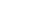 应急物资库2个呼吸器充气泵MCH6/ET应急物资库1个安全带应急物资库5条救援三脚架应急物资库1个空气呼吸器长管送风机应急物资库2个便携式防爆型送排风机 JX-300EX应急物资库2个防毒面具应急物资库6套雨靴应急物资库5双半身下水裤应急物资库5套雨衣雨裤应急物资库5套耐酸碱手套应急物资库5副防护面屏应急物资库6个安全帽（夏）应急物资库5警示带应急物资库6突发生态环境事件发生及处置情况突发生态环境事件发生及处置情况突发生态环境事件发生及处置情况突发生态环境事件发生及处置情况突发生态环境事件事故时间处置措施是否对环境造成危害无突发生态环境事件发生无突发生态环境事件发生无突发生态环境事件发生无突发生态环境事件发生重污染天气应急响应企业名单重污染天气应急响应企业名单重污染天气应急响应企业名单重污染天气应急响应企业名单重污染天气应急响应企业名单公司名称公司名称公司名称是否列入重污染天气应急响应企业名单是否列入重污染天气应急响应企业名单山东华迈纸业有限公司山东华迈纸业有限公司山东华迈纸业有限公司已列入已列入重污染天气应急响应情况重污染天气应急响应情况重污染天气应急响应情况重污染天气应急响应情况重污染天气应急响应情况响应时段预警等级预警措施要求预警措施要求措施实际执行情况2022.11.17-2022.11.20协商减排停止使用国四及以下排放标准中重货车停止使用国四及以下排放标准中重货车排查并严禁国四及以下货车进出厂区2022.12.19.2022.12.21协商减排停止使用国四及以下排放标准中重货车停止使用国四及以下排放标准中重货车排查并严禁国四及以下货车进出厂区2022.12.28-2022.12.31协商减排停止使用国四及以下排放标准中重货车停止使用国四及以下排放标准中重货车排查并严禁国四及以下货车进出厂区生态环境行政处罚信息生态环境行政处罚信息生态环境行政处罚信息生态环境行政处罚信息生态环境行政处罚信息生态环境行政处罚信息公司名称行政处罚决定书下达时间处罚部门行政处罚决定书文号行政处罚决定书原文备注山东华迈纸业有限公司2022年度未受到生态环境行政处罚2022年度未受到生态环境行政处罚2022年度未受到生态环境行政处罚2022年度未受到生态环境行政处罚生态环境司法判决信息生态环境司法判决信息生态环境司法判决信息生态环境司法判决信息生态环境司法判决信息生态环境司法判决信息公司名称判决书下达时间判决机关判决书文号判决书原文备注山东华迈纸业有限公司2022年度未受到生态环境司法判决2022年度未受到生态环境司法判决2022年度未受到生态环境司法判决2022年度未受到生态环境司法判决